Тема «День защитника Отечества. Военные профессии»(4-я неделя)Задание 1. Родителям рекомендуется: — рассказать ребенку о том, что это за праздник, кто такие защитники Отечества; — вместе с ребенком рассмотреть помещенные в газетах и журналах фотографии, имеющие отношение к Армии; — воспитывать уважение и любовь к Российской армии; — познакомить ребенка с родами войск, военной техникой, военными профессиями (по картинкам и иллюстрациям).Задание 2. Задать ребенку вопрос: «Кто служит в Армии?» (образование имен существительных с помощью суффиксов -чик, -ист):-ник: ракетчик, минометчик, летчик, зенитчик; — ист: связист, танкист, артиллерист.Задание 3. Дидактическая игра «Подбери признак»: защитник Отечества (какой?) — смелый, храбрый, отважный ... .Задание 4. Дидактическая игра «Сосчитай» (счет различных предметов — согласование числительных с существительными): один танк, два танка ... пять танков.Задание 5. Выучить стихотворение.ФевральДуют ветры в феврале, воют в трубах громко.Змейкой мчится по земле легкая поземка.Поднимаясь, мчатся вдаль самолетов звенья —Это празднует февраль Армии рожденье. (С. Маршак)Задание 6. Ответить на вопрос. Почему в этот день поздравляют всех мужчин и дарят им подарки? Сделать своими руками подарок для папы (дедушки, дяди).Задание 7. Выложить из спичек фигурку по образцу.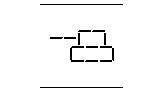 